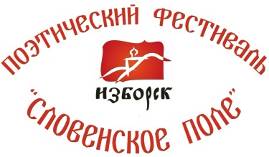 ЗАЯВКАна участие в десятом, юбилейном фестивале«Словенское поле - 2020»(позиции, выделенные жирным шрифтом обязательны для заполнения)Подавая заявку на участие в фестивале я, тем самым, соглашаюсь с условиями, изложенными в Положении о фестивале «Словенское поле – 2020» и в положениях о конкурсах, проводимых в рамках фестиваля. К заявке прилагаются ___ произведений на ___ листах __________________подпись_________________ДатаВнимание! Заполненная заявка направляется в электронном виде, в формате MC Word или совместимым с ним, без подписи. Подписанная заявка сдаётся на фестивале, при регистрации. Авторами, участвующими в конкурсах заочно подписанная заявка не сдаётся.На этой странице и далее размещаются стихи.Фамилия Имя(Отчество, если имеется)Фамилия Имя(Отчество, если имеется)Фамилия Имя(Отчество, если имеется)Творческий псевдонимТворческий псевдонимТворческий псевдонимГод рожденияГод рожденияГод рожденияМестопроживанияРеспублика (область)Республика (область)МестопроживанияГород(район, населённый пункт)Город(район, населённый пункт)Членство в творческих организациях(союзах, клубах и т.д.)Членство в творческих организациях(союзах, клубах и т.д.)Членство в творческих организациях(союзах, клубах и т.д.)Контактный телефонКонтактный телефонКонтактный телефонЕ-MailЕ-MailЕ-MailУчастие в мероприятиях (конкурсах) фестиваля (очное/заочное)Участие в мероприятиях (конкурсах) фестиваля (очное/заочное)Участие в мероприятиях (конкурсах) фестиваля (очное/заочное)Участие в поэтических конкурсах фестиваля(поставьте отметку, например:)Участие в поэтических конкурсах фестиваля(поставьте отметку, например:)Участие в поэтических конкурсах фестиваля(поставьте отметку, например:)Участие в поэтических конкурсах фестиваля(поставьте отметку, например:)Участие в поэтических конкурсах фестиваля(поставьте отметку, например:)I. Поэтический конкурс «Словенское поле – 2020», в номинации:I. Поэтический конкурс «Словенское поле – 2020», в номинации:I. Поэтический конкурс «Словенское поле – 2020», в номинации:I. Поэтический конкурс «Словенское поле – 2020», в номинации:I. Поэтический конкурс «Словенское поле – 2020», в номинации:Отметьте одну из номинацийОтметьте одну из номинаций«Открытая номинация»«Открытая номинация»Отметьте одну из номинацийОтметьте одну из номинаций«Профи»«Профи»Отметьте одну из номинацийОтметьте одну из номинаций«Словенские ключи»«Словенские ключи»II. Конкурс «Свет обители»II. Конкурс «Свет обители»II. Конкурс «Свет обители»II. Конкурс «Свет обители»III. В конкурсах не участвую (вне конкурсов)III. В конкурсах не участвую (вне конкурсов)III. В конкурсах не участвую (вне конкурсов)III. В конкурсах не участвую (вне конкурсов)